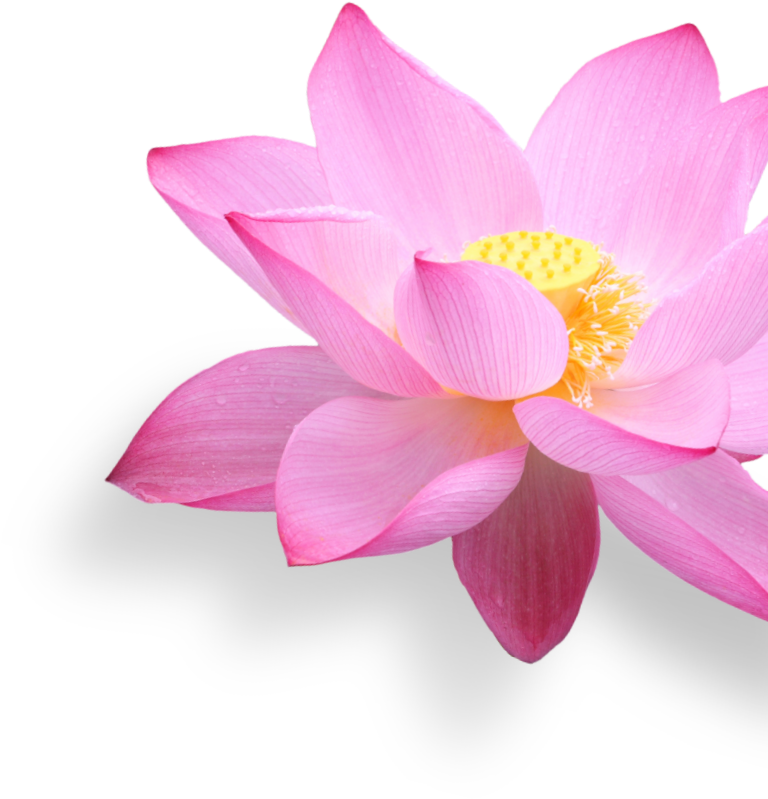 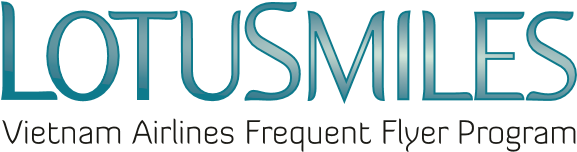 マイル移行申込書TRANSFERRING MILES REQUESTマイル移行数 /Amount of transferred miles: 利用規約 / Conditionマイル移行により取得するマイルはクオリファイングマイルの対象になりません。Transferred miles are non-refundable and not used for qualifying tier level. 移行1000マイルあたり10USドル必要となります。       If the transaction is conducted outside Vietnam, rate per 1,000 miles is US$ 10       諸税/手数料を含みます。Rate is included all taxes and fees relating to the transaction.1.000マイルを最小購入マイル数とします。Transferred miles are rounded as increment of 1.000.価格、規約は事前通知なく変更される場合があります。Price and conditions may be changed at any time with (or without) prior notice.ご記入日： 譲渡者署名 （Transferor’s signature）　　　　　　　　　　　　　非譲渡者署名（Transferee’s signature）            　　　　　　　　　　　　　　　　　　　　　　　　日本国内連絡先                                         		     Lotusmiles - Vietnam Airlines, 200 Nguyen Son, Long Bien, Hanoiコンタクトセンター日本					1900 1800 or +84 24 38320320 (for calls from outside Vietnam)  Tel: 03-3508-1481  /Fax: 03-3508-1480      　　　　　　　　　　　	◆Platinum and Gold member service: vip.lotusmiles@vietnamairlines.com共通Email：lotusmiles.tyo@vietnamairlines.com       　　　　 ◆Titanium, Silver and Register member :lotusmiles@vietnamairlines.com　　　　　　　　　　　　　　　　　　　　　　　　　　　 